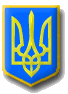 ЛИТОВЕЗЬКА    СІЛЬСЬКА РАДАВОЛИНСЬКА ОБЛАСТЬ, ІВАНИЧІВСЬКИЙ     РАЙОНСьомого скликанняР І Ш Е Н Н ЯВід  28 лютого 2019 року                 с.Литовеж                                     №23/12 Про затвердження Положення про преміювання працівників Центру надання соціальних послуг Литовезької сільської ради У відповідності до ст. 26 Закону України «Про місцеве самоврядування в Україні», Законів України «Про соціальну роботу з сім’ями, дітьми та молоддю», Наказу Міністерства праці та соціальної політики України від 05.10.2005 року № 308/519 «Про впорядкування умов оплати праці працівників закладів охорони здоров’я та установ соціального захисту населення», Постанови Кабінету Міністрів України від 30 серпня 2002 року № 1298 «Про оплату праці працівників на основі Єдиної тарифної сітки розрядів і коефіцієнтів з оплати праці працівників установ, закладів та організацій окремих галузей бюджетної сфери», Литовезька сільська радаВИРІШИЛА:1. Затвердити Положення про преміювання працівників Центру надання соціальних послуг Литовезької сільської ради (Додаток 1).       2.Відділу фінансів (Ю.Твардовській) при плануванні бюджету на відповідний рік та внесення змін до нього, передбачити кошти на виплату премій працівникам Центру надання соціальних послуг  Литовезької сільської ради.       3. Контроль за виконанням даного рішення покласти  на постійну комісію з питань  бюджету, фінансів та планування соціально-економічного розвитку.Сільський голова                                                                                           І.І. ІванчукДодаток 1ЗАТВЕРДЖЕНО                                                                                  Рішення Литовезької сільської ради №23/12 від 28.02.2019 р.ПОЛОЖЕННЯпро преміювання працівників Центру надання соціальних послуг Литовезької сільської радиДане Положення розроблене у відповідності до постанови Кабінету Міністрів України від 30.08.2002 року № 1298 «Про оплату праці працівників на основі Єдиної тарифної сітки розрядів і коефіцієнтів з оплати праці працівників установ, закладів та організацій окремих галузей бюджетної сфери» зі змінами, наказу Міністерства праці та соціальної політики України, Міністерства охорони здоров’я України від 5 жовтня 2005 року № 308/519 «Про упорядкування умов оплати праці працівників закладів охорони здоров’я та установ соціального захисту населення» зі змінами:Преміювання працівників Центру надання соціальних послуг Литовезької сільської ради (надалі Центр) здійснюється відповідно до їх особистого внеску в загальні результати роботи за підсумками роботи (виконання функціональних обов’язків, відсутність скарг від населення, додержання трудової дисципліни) з урахуванням фактично відпрацьованого часу в межах фонду оплати праці та економії фонду оплати праці, затвердженого кошторисом на відповідний рік.Премії працівникам Центру нараховуються за фактично відпрацьований час, виходячи з посадового окладу, з урахуванням доплат та надбавок, передбачених чинним законодавством у межах фонду оплати праці, затверджених на даний період.Нарахування та виплата премій, надбавок, матеріальної допомоги, в тому числі на оздоровлення працівникам, здійснюється на підставі наказу директора Центру. Нарахування премій директору Центру здійснюється на підставі розпорядження голови Литовезької сільської ради. Розмір премії працівника залежить від особистого внеску в загальні результати роботи. Премії працівникам Центру виплачуються щомісячно з фонду оплати праці в межах коштів, передбачених на преміювання у кошторисі та економії коштів на оплату праці.Преміювання працівників Центру може здійснюватися до професійних та державних свят з урахуванням особистого внеску працівників, при економії фонду заробітної плати.Працівникам Центру надається матеріальна допомога на оздоровлення, в сумі не більше, ніж один посадовий оклад на рік, крім матеріальної допомоги на поховання.Працівникам, які допустили порушення трудової дисципліни, премія не виплачується повністю або частково в тому місяці, в якому було винесене дисциплінарне стягнення, або в строк, який визначає адміністрація Центру, рішення про це приймає директор Центру. Премії не виплачуються за час відпусток, тимчасової втрати працездатності.Працівникам Центру, які працювали неповний місяць, у зв’язку з переходом на іншу роботу, виходом на пенсію, по скороченню штатів та з інших причин, виплата премії нараховується за фактично відпрацьований час.Премії, нараховані відповідно до цього Положення, включаються в середній заробіток при нарахуванні оплати щорічної відпустки, допомоги по тимчасовій непрацездатності та в інших випадках збереження середнього заробітку, передбачених чинним законодавством.Секретар ради                                         				О.Л. Касянчук